Broj: 7 Su-184/2022-14     Pula-Pola, 4. travnja 2022.  Temeljem članka 31. st. 1. Zakona o sudovima („Narodne novine“, broj 28/13, 33/15, 82/16, 67/18, 126/19 ,130/20, 21/22), čl. 50b. st. 1. Zakona o državnim službenicima („Narodne novine“  broj 92/05, 142/06, 77/07, 107/07, 27/08, 34/11, 49/11, 150/11, 34/12, 49/12, 37/13, 38/13, 1/15, 138/15, 61/17, 70/19 i 98/19) i čl. 20. Uredbe o raspisivanju i provedbi javnog natječaja i internog oglasa u državnoj službi ("Narodne novine" br: 78/17) predsjednica suda Mirjana Sinčić Kocijančić donosi sljedećuO D L U K U       I	Obustavlja se postupak oglasa za prijam u državnu službu na radno mjesto sudskog referenta za ovjeru isprava za uporabu u inozemstvu -1 izvršitelj, koji je pod posl. br. 7 Su-184/2022 objavljen na oglasnoj ploči Zavoda za zapošljavanje u Puli, web-stranici Općinskog suda u Puli-Pola, te web-stranici Ministarstva pravosuđa i uprave dana 17. ožujka 2022.II	Postupak oglasa se obustavlja obzirom jedini prijavljeni kandidat/kinja ne ispunjava formalne uvjete za prijam i raspored.III	Ova odluka objavit će se na web stranici Općinskog suda u Puli-Pola.			                     					Predsjednica suda:							                 Mirjana Sinčić Kocijančić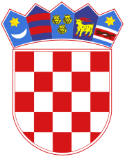 REPUBLIKA HRVATSKAOPĆINSKI SUD U PULI-POLAURED PREDSJEDNIKA SUDAKranjčevićeva 8,52100 Pula-Pola